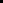 Assessment Guidance Risk AssessmentRisk AssessmentRisk AssessmentRisk AssessmentRisk AssessmentRisk Assessment for the activity ofSouthampton University Ladies Hockey Club Generic Risk AssessmentPlanning meetings, Social, Fundraising, Demonstrations, Awareness Stall/standSouthampton University Ladies Hockey Club Generic Risk AssessmentPlanning meetings, Social, Fundraising, Demonstrations, Awareness Stall/standDate26/08/2022Unit/Faculty/DirectorateSUSU SULHCAssessorTim Claridge - CoachTim Claridge - CoachLine Manager/SupervisorVictoria Berry- PresidentSigned off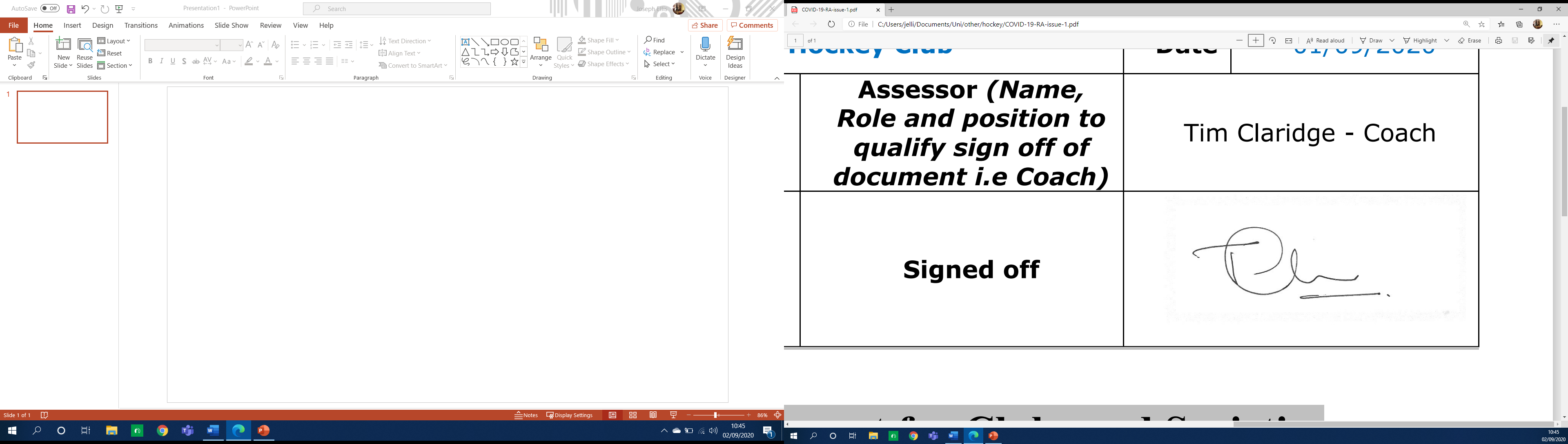 PART A PART A PART A PART A PART A PART A PART A PART A PART A PART A PART A (1) Risk identification(1) Risk identification(1) Risk identification(2) Risk assessment(2) Risk assessment(2) Risk assessment(2) Risk assessment(3) Risk management(3) Risk management(3) Risk management(3) Risk managementHazardPotential ConsequencesWho might be harmed(user; those nearby; those in the vicinity; members of the public)InherentInherentInherentResidualResidualResidualFurther controls (use the risk hierarchy)HazardPotential ConsequencesWho might be harmed(user; those nearby; those in the vicinity; members of the public)LikelihoodImpactScoreControl measures (use the risk hierarchy)LikelihoodImpactScoreFurther controls (use the risk hierarchy)Trainings, Socials & MatchesTrainings, Socials & MatchesTrainings, Socials & MatchesTrainings, Socials & MatchesTrainings, Socials & MatchesTrainings, Socials & MatchesTrainings, Socials & MatchesTrainings, Socials & MatchesTrainings, Socials & MatchesTrainings, Socials & MatchesTrainings, Socials & MatchesSlips, trips and falls Physical injuryEvent organisers and attendees 248All boxes and equipment to be stored away off the pitch, e.g. stored in the dugoutReport any trip hazards to facilities teams/venue staff asap. If cannot be removed mark off with hazard signs 144Seek medical attention from SUSU Reception/venue staff if in needContact facilities team via SUSU reception/venue staffContact emergency services if needed All incidents are to be reported on the as soon as possible ensuring the duty manager/health and safety officer have been informed. Follow SUSU incident report policySetting up of Equipment. E.g. goalsBruising or broken bones from tripping over equipment.Meeting organisers and attendees236Make stall operators aware of the potential risks, follow manual handling guidelinesEnsure that at least 2 people move goalsWork in teams when handling other large and bulky items.Make sure anyone with any pre-existing conditions isn’t doing any unnecessary lifting and they are comfortable133Seek assistance if in need of extra help from facilities staff/venue staff if neededSeek medical attention from SUSU Reception if in needContact emergency services if needed All incidents are to be reported on the as soon as possible ensuring the duty manager/health and safety officer have been informed. Follow SUSU incident report policyUse of general equipment e.g. balls and conesBruising, cuts or broken bones from tripping over equipment.Meeting organisers and attendees339Members are to use the equipment properly and a coach is present to help ensure hockey is played safely.The playing area is checked to be safe and free from any obstacles and fit for activity.Club fitness equipment is checked to be of a good standard and safe for use depending on individual player’s abilities.Players have to wear adequate protective equipment e.g. astroturf trainers, shin pads and gum shields212Socials: Costumes/Fancy DressProps/costumes causing injury or offenceParticipantsMembers of the public224Ask members to only bring small items and use sensibly. Members of the society are responsible for their own possessions and the use of them.Choose a theme unlikely to cause offence. Any participant wearing items deemed offensive asked to remove these. Society to follow and share with members Code of conduct/SUSU Expect Respect policy122SUSU Expect Respect policy to be followedCommittee WIDE training Socials- alcohol consumption Participants may become at risk as a result of alcohol consumptionMembers of the public may act violently towards participants. Event organisers, event attendees,  2510Members are responsible for their individual safety though and are expected to act sensibly Club Captains and Social Secretary sent round an email at the beginning of the year to advise on how players can look after themselves and others at a social.Initiation behaviour not to be tolerated and drinking games to be discouragedFor socials at bars/pubs etc bouncers will be present at most venues. Bar Security staff will need to be alerted and emergency services called as required. Where possible the consumption of alcohol will take place at licensed premises. The conditions on the license will be adhered to and alcohol will not be served to customers who have drunk to excessCommittee to select ‘student friendly’ bars/clubs and contact them in advance to inform them of the eventCommittee role of wellbeing sec introduced to be there for individuals if they need to talk to someone during or after a social.Society to follow and share with members Code of conduct/SUSU Expect Respect policy135Follow SUSU incident report policyCall emergency services as required 111/999Committee WIDE trainingMembers are encouraged not to walk home alone and senior members often oversee this.Socials/Trainings/Matches- Medical emergency Members may sustain injury /become unwell pre-existing medical conditions Sickness DistressMembers3515Advise participants; to bring their personal medicationMembers/Committee to carry out first aid if necessary and only if qualified and confident to do soMembers of the club informed on which members are first trainedContact emergency services as required 111/999Contact SUSU Reception/Venue staff for first aid support2510Incidents are to be reported on the as soon as possible ensuring the duty manager/health and safety officer have been informed.Follow SUSU incident report policyMatches- PlayingInjuries caused by the physical nature of the sportAll members playing or attending the match including officials and spectators. 3412First Aid team are always at Wide Lane for BUCS matches.First Aid equipment should be provided at away matches.A First Aid kit will be present by the side of pitch for immediate First Aid if necessary.Professional umpires ensure good play and players disciplined for unsafe play.Before every session every member has to do a long and sufficient warm up which focuses on all the different muscles used when playing to avoid injury e.g. muscular strains. Members also encouraged to warm down after every round of exerciseEncourage players to bring water bottles and stay sufficiently hydrated to prevent dehydration. If player is feeling dizzy/sick, ensure they rest on the side or pitch, or if necessary, seek medical attention to prevent exhaustion. Protective barriers in place to avoid equipment hitting spectatorsMake sure everyone wears the correct protective equipment – shin pads and gum shields, and sometimes hand protectors. Captains to bring facemasks for use at short corners.236Call emergency services as required 111/999Incidents are to be reported on the as soon as possible ensuring the duty manager/health and safety officer have been informed.Follow SUSU incident report policyMatches- TravelVehicle collision (car/minibus)-causing serious injury Event organisers, event attendees, Members of the public 4312Members are responsible for their individual safety though and are expected to act sensibly.Be considerate of other pedestrians & road users.Drivers have to be over 21, have held a license for 3 years, and undertake a SUSU minibus test. Seatbelts worn by all passengers.Speak to drivers before they take out the vehicle to ensure they know the risks they could put themselves and passengers in.224Contact emergency services as required 111/999Incidents are to be reported on the as soon as possible ensuring the duty manager/health and safety officer have been informed.Follow SUSU incident report policyTraining/Matches- Adverse Weather InjuryIllnessSlippingBurns All who attend339Lead organiser to check the weather are suitable for activities on the day SUSU/UoS Facilities team checks of buildings and spaces prior to the eventWarn those attending to prepare by wearing appropriate clothing and footwear e.g. via social media posts, email invites.If there is a sudden weather change whilst training then review and make a decision regarding the safety of continuingIn the case of hot weather organisers to advice participants to bring/wear appropriate level sunscreen, hydrate313If adverse weather is too extreme to be controlled, the event should ultimately be cancelled or postponed to a different dateUse of Wide Lane pitchOvercrowding of the pitch causing injuryAll members playing or attending the game133Make sure each team has an allotted time so that the pitch is not overcrowded which could cause serious injury111All attendees to book into sessions via the Southampton Sport so number of attendees is known. Fundraising Events & Cash Handling - For own society or CharityFundraising Events & Cash Handling - For own society or CharityFundraising Events & Cash Handling - For own society or CharityFundraising Events & Cash Handling - For own society or CharityFundraising Events & Cash Handling - For own society or CharityFundraising Events & Cash Handling - For own society or CharityFundraising Events & Cash Handling - For own society or CharityFundraising Events & Cash Handling - For own society or CharityFundraising Events & Cash Handling - For own society or CharityFundraising Events & Cash Handling - For own society or CharityFundraising Events & Cash Handling - For own society or CharityHandling & Storing Money- Own Society fundraising TheftIndividuals being mugged/robbedLoss/misplacement leading to financial lossMembers, Participants 3412Cash to be deposited asap after each event into society bank account or money hub. Nominated person will be tasked with storing cash in nominated location when banks not open. Money to be kept in lockable boxAvoid giving cash to committee member if they will be travelling by foot alone (request taxis where possible/travel by car. Ensure cash is not visible/advertised when out in public)Where possible offer option to pre-buy tickets to avoid cash purchasesE.g. use of SUSU box office, hire/loan of contactless payment machinesMoney to not be left unattendedCollectors will prioritise own safety, advised to not confront any potential thief. If confronted will give up the funds. 236In the event of theft committee members will: Highlight the incident to any community police officers in the area/report to 111Report incident to SUSU duty manager and c HYPERLINK "omplete a SUSU incident report Handling & Storing Money- Charity fundraiser TheftIndividuals being mugged/robbedLoss/misplacement leading to financial lossMembers, Participants, Charity3412Southampton RAG procedures will be followed: Charity Event form completed, and RAG approval will be givenAll food hygiene certificates and event risk assessment to be approved by activities teamSealed collection buckets with charity banner to be requested and collected from SUSU activities/RAG office at an agreed time (office hours, Mon-Fri 9-5)Agree time for return of funds and buckets to activities team who will deposit funds and make payment to the charity.Collection buckets to remain sealed and to not be left unattendedCollectors will prioritise own safety, advised to not confront any potential thief. If confronted will give up the funds.Nominated person will be tasked with storing cash in nominated location when SUSU office not open.Avoid giving cash to committee member if they will be travelling by foot alone (request taxis where possible/travel by car. Ensure cash is not visible/advertised when out in public)236In the event of theft committee members will: Highlight the incident to any community police officers in the area/report to 111Report to SUSU Duty manager and Complete a SUSU incident report Awareness/Promotional Stand e.g. Bunfight *excluding items covered aboveAwareness/Promotional Stand e.g. Bunfight *excluding items covered aboveAwareness/Promotional Stand e.g. Bunfight *excluding items covered aboveAwareness/Promotional Stand e.g. Bunfight *excluding items covered aboveAwareness/Promotional Stand e.g. Bunfight *excluding items covered aboveAwareness/Promotional Stand e.g. Bunfight *excluding items covered aboveAwareness/Promotional Stand e.g. Bunfight *excluding items covered aboveAwareness/Promotional Stand e.g. Bunfight *excluding items covered aboveAwareness/Promotional Stand e.g. Bunfight *excluding items covered aboveAwareness/Promotional Stand e.g. Bunfight *excluding items covered aboveAwareness/Promotional Stand e.g. Bunfight *excluding items covered aboveOvercrowding at StallReduced space in walkways and entrances.Risk of Students panicking because of tight spaces / confinement. Crushing against fixed structures from pushing and shoving. Aggressive behaviour.Members, visitors 236A maximum of 3 representatives to be at the stall at any one timeRequest that orderly ques are formed Ensure all items are stored under tables and monitor area in front of stall to ensure this is clear Ensure that organisers /volunteers do not block walkways when engaging with attendeesFollow instructions given by support staff/staff on directions and entry and exit points Do not move tables if this has been placed for you by staff. 133Seek medical attention if problem arisesSeek support from facilities staff Falling Objects e.g. banners InjuryBruising Damage to equipment Members, visitors 236Tables to be safely secured by staff where possible – ask for support from facilities teamEnsure banner is secured and on a flat surface Ensure banners or objects are not obscuring walkways or exits-ideally place behind or to the side of stall where space allows- ensuring distance between stalls/stall holders 122Seek medical attention if problem arisesSeek support from facilities staff COVID-19COVID-19COVID-19COVID-19COVID-19COVID-19COVID-19COVID-19COVID-19COVID-19COVID-19COVID-19Catching/spreading COVID-19Club/Socs Members Vulnerable groups – Elderly, Pregnant members, those with existing underlying health conditions Anyone else who physically comes in contact with you in relation to your activity 3412Members to not attend training, matches or socials if they test positive and inform the Club Captain.Ensure we follow local and university guidance if there is an outbreak.133Follow any changes to England Hockey or government guidance (https://www.englandhockey.co.uk/media/news/return-to-play-latest).PART B – Action PlanPART B – Action PlanPART B – Action PlanPART B – Action PlanPART B – Action PlanPART B – Action PlanPART B – Action PlanPART B – Action PlanRisk Assessment Action PlanRisk Assessment Action PlanRisk Assessment Action PlanRisk Assessment Action PlanRisk Assessment Action PlanRisk Assessment Action PlanRisk Assessment Action PlanRisk Assessment Action PlanPart no.Action to be taken, incl. CostBy whomTarget dateTarget dateReview dateOutcome at review dateOutcome at review date1Individual risk assessments for individual events with higher risk levels and anything not covered by generic assessment. This includes:Trips Fundraising events e.g. Bake SalesExternal Speaker EventsRelevant committee members – president to ensure complete. 26/08/22 26/08/2201/07/232Committee to read and share SUSU Expect Respect Policy Relevant committee members – president to ensure complete.26/08/2226/08/2201/07/233The Vice Club Captain and welfare secretary will make it known to the club that they are available to contact in regard to mental health via Facebook and in person. The VCC will also ensure that the various relevant committees and helplines are known to the club members and easily accessible. Vice Club Captain and welfare secretary26/08/2226/08/2201/07/234If members develop symptoms of COVID-19, they should be encouraged by all to self-isolate and follow government advice to ensure an outbreak does not occur in the club and universityAll members26/08/2226/08/2201/07/23Responsible manager’s signature: 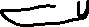 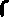 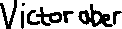 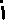 Responsible manager’s signature: Responsible manager’s signature: Responsible manager’s signature: Responsible manager’s signature: Responsible manager’s signature: 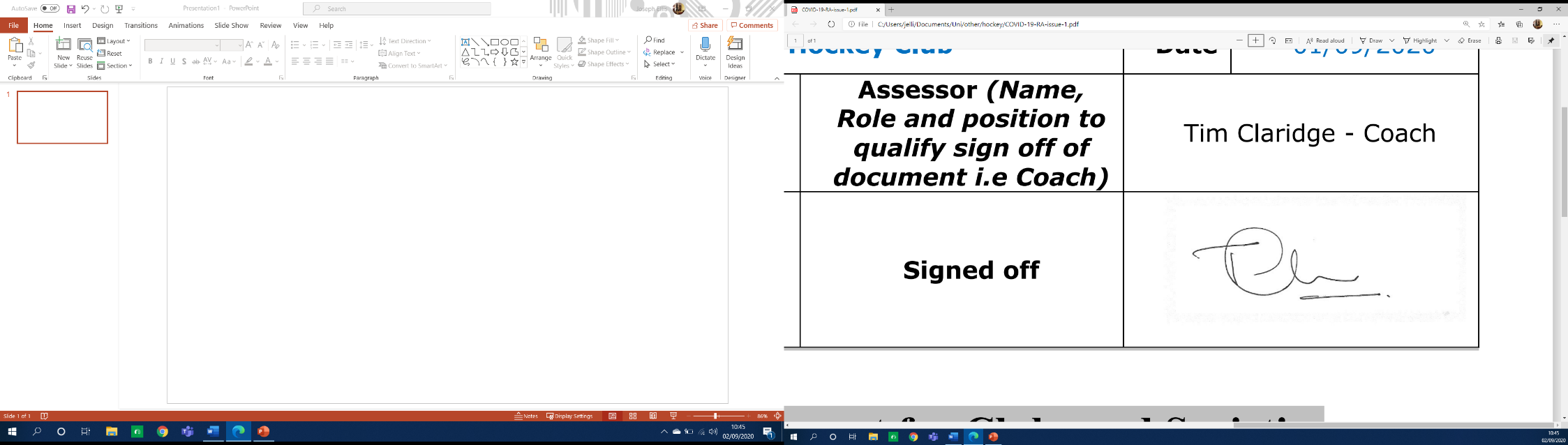 Responsible manager’s signature: Responsible manager’s signature: Print name: Victoria BerryPrint name: Victoria BerryPrint name: Victoria BerryPrint name: Victoria BerryDate: 26/08/22Print name: Tim ClaridgePrint name: Tim ClaridgeDate: 26/08/22EliminateRemove the hazard wherever possible which negates the need for further controlsIf this is not possible then explain whySubstituteReplace the hazard with one less hazardousIf not possible then explain whyPhysical controlsExamples: enclosure, fume cupboard, glove boxLikely to still require admin controls as wellAdmin controlsExamples: training, supervision, signagePersonal protectionExamples: respirators, safety specs, glovesLast resort as it only protects the individualLIKELIHOOD5510152025LIKELIHOOD448121620LIKELIHOOD33691215LIKELIHOOD2246810LIKELIHOOD11234512345IMPACTIMPACTIMPACTIMPACTIMPACTImpactImpactHealth & Safety1Trivial - insignificantVery minor injuries e.g. slight bruising2MinorInjuries or illness e.g. small cut or abrasion which require basic first aid treatment even in self-administered.  3ModerateInjuries or illness e.g. strain or sprain requiring first aid or medical support.  4Major Injuries or illness e.g. broken bone requiring medical support >24 hours and time off work >4 weeks.5Severe – extremely significantFatality or multiple serious injuries or illness requiring hospital admission or significant time off work.  LikelihoodLikelihood1Rare e.g. 1 in 100,000 chance or higher2Unlikely e.g. 1 in 10,000 chance or higher3Possible e.g. 1 in 1,000 chance or higher4Likely e.g. 1 in 100 chance or higher5Very Likely e.g. 1 in 10 chance or higher